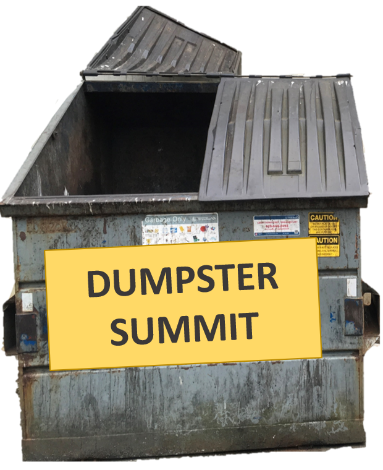 The Dumpster Outreach Group started in early 2020 as a Workgroup within STORM (STormwater Outreach for Regional Municipalities) with the shared goals to:Comply with NPDES Permit Social Marketing requirement,Prevent stormwater pollution from occurring around commercial dumpsters,Address common issues around dumpsters found during Private Drainage and Local Source Control Inspections, and Begin creating umbrella campaign of outreach material for commercial customers to address common regional issues. Dumpster Summit DetailsThe Dumpster Summit was a social marketing campaign planning workshop held over Zoom for 4 days. The Dumpster Summit included 30 participants from 25 different jurisdictions in Puget Sound. Attendees agreed to attend all four days, committed to doing audience research as identified in the summit, and most planned to use the campaign as their social marketing permit requirement. Each day, partners were guided by local Social Marketing expert, Nancy Lee, through the 10 steps to creating a social marketing campaign. The group was divided into 5 teams for break-out sessions to create individual social marketing plans during the Dumpster Summit. Two groups focused on commercial audience closing dumpster lidsOne group focused on multi-family audience closing dumpster lidsTwo groups focused on commercial audience reporting leaking dumpstersThe two teams working on encouraging commercial properties to close lids on dumpsters combined during the last half of the Dumpster Summit.ResultsFour Social Marketing Plans were developed. The plan to target the commercial audience to close the lids on dumpster was chosen by the majority to be the focus of a shared regional Social Marketing Campaign. Dumpster Summit LogisticsThe City of Bellevue hired Nancy Lee to facilitate the Dumpster Summit. However, this was a collaborative effort with the active participation of partners during and outside of the workshop. The initial Dumpster Summit Planning Team included Laurie Devereaux (Bellevue),Tally Young (Redmond), Susan McCleary (Olympia), Laura Haren (Kent), Lisa Were (Sammamish), and Kim Jones (Newcastle). The planning team served in all the planning efforts including scheduling, logistics, and communications. New Planning Team members joined just before and during the event offering special assistance. Cameron Coronado (Lynwood) managed the event via Zoom. Aaron Hussmann (Kirkland) and Zachariah Van Ry (Bellevue) created survey monkey tools and managed data presentation for the commercial and multifamily audience research surveys. Team Leads were partners who helped lead each break-out group during the Dumpster Summit and coordinate other efforts as needed outside of the Dumpster Summit Workshop. Laurie Devereaux, Laura Haren, Susan McCleary, Lisa Were, and Tally Young served as Team Leads. Participants were surveyed before the Dumpster Summit to create 5 break-out teams. Teams were formed based on:Topic of interest (Lids, Leaking, Bulky Waste, Recycled Cooking Oil, and Trash Compactors)Audience (Multi-Family, Commercial, Residential, Hauler, Property Managers)Other preferences (topic, willingness to lead break-out team, work with neighboring jurisdictions, experience with social marketing, experience working with commercial audience, experience with solid waste)Each Partner was asked to conduct at least 2 Audience Research Surveys in their jurisdiction after the first half of the Dumpster Summit.The Commercial Audience Teams identified businesses with open dumpsters and conducted surveys mostly by phone. The Multi-Family team send the survey to residents via a Survey Monkey tool send out by property managers of properties identified as having observed open dumpster lids. What workedWorkshop, not a training. Participants were asked to participate 100%. Commit toAttend all 4 sessions	Do intercept surveys & reportZoom – having point person to manage the calls and break-out groupsSchedule – 4 half-days, not more than 4 hours in one day. Sharing tasks – partners to manage data, schedule meetings, and lead teamsBreak out teams Carefully sortedEach with leaderEach with mixed expertisePlanning Team – advisory group before, during, and after eventSurvey Monkey – for planning as well as a data collection tool for audience researchConsider for future large collaborative effortsThe size of group felt right for participation Consider a Memorandum Of Understanding for participating jurisdictions, especially depending on level of commitmentThe group missed the energy of being together and side conversations. While the Zoom platform worked remarkably well, having some in-person option for at least part of the project would be ideal. Consider Intercept Survey Practice – There were varying levels of comfort and confidence in performing surveys.  Dumpster Summit Partners were jurisdictions who are part of STORM (STormwater Outreach for Regional Municipalities). Participants were invited to participate at a regional meeting and by word of mouth. Participant number was originally set by the small room size but stayed small when we went virtual as we charted new territory with an online workshop. Moving ForwardMany more jurisdictions plan to join in the effort for the chosen campaign. The remaining plans will be held onto for future development. The interest level in participating in the other plans was high but willingness to lead was low. They survey data collected is a valuable resource for outreach and education development. 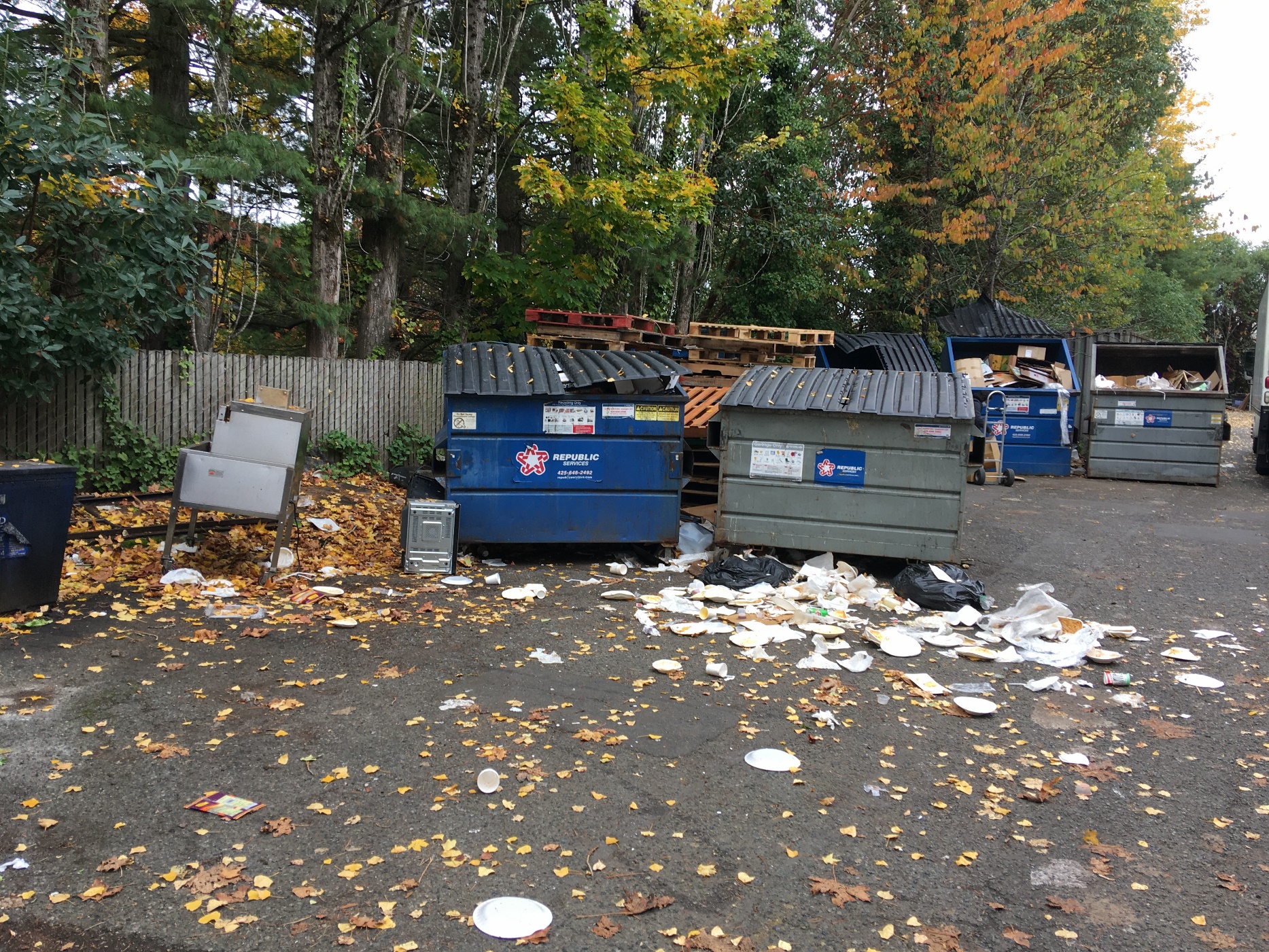 Dumpster Summit PartnersDumpster Summit PartnersLaurie DevereauxBellevueZachariah Van RyBellevueThania BarriosBellevuePaige MorrisBurienMegan DarrowCity of MonroeBrian WirtCity of MukilteoBen StrykerDes MoinesLaura HarenKentMeara HeubachKentRobert BernhardKing CountyAaron HussmannKirklandKim PledgerKitsap CountyEmily WattsLaceyCory RocheLake Forest ParkDiana HalarLakewoodCameron CoronadoLynnwoodJessie BalbianiMarysvilleKim JonesNewcastleSusan McClearyOlympiaTally YoungRedmondAnne DettelbachRedmondKristina LowthianRentonLisa WereSammamishChristie LovelaceShorelineBradley WrightSnohomishSarah NorbergTacomaKelsey CraneThurston CoSkyler SpechtThurston CoMeredith GreerTumwaterLeah UhlWoodinville